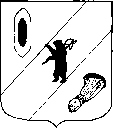 АДМИНИСТРАЦИЯ  ГАВРИЛОВ-ЯМСКОГО  МУНИЦИПАЛЬНОГО  РАЙОНАПОСТАНОВЛЕНИЕ02.07.2024  № 565Об установлении публичного сервитутаВ соответствии со статьей 23, главой V.7 Земельного кодекса Российской Федерации, на основании ходатайства АО«Газпром газораспределение Ярославль» от 25.04.2024, статьей 26 Устава Гаврилов-Ямского муниципального района Ярославской областиАДМИНИСТРАЦИЯ   МУНИЦИПАЛЬНОГО  РАЙОНА  ПОСТАНОВЛЯЕТ:         1.Установить в интересах АО«Газпром газораспределение Ярославль», расположенного по адресу: 150014, Ярославская область, г.Ярославль, ул.Рыбинская, д.20, ИНН 7604012347, ОГРН 102760067554, адрес электронной почты: info@yaroblgaz.ru, публичный сервитут общей площадью 11916 кв.м в целях эксплуатации следующих объектов системы газоснабжения местного значения и его конструктивных элементов: «Газопровод-ввод высокого и низкого давления с установкой ГРПШ» (с.Шопша) ,«Газопровод-ввод высокого и низкого давления с установкой ГРПШ» (пос.Ясеневка),  «Газораспределительные сети д.Ульяново-д.Кадищи Митинского сельского поселения Гаврилов-Ямского района Ярославской области»в отношении земель и земельных участков с кадастровыми номерами:      2. Утвердить границы публичного сервитута в соответствии с прилагаемой к настоящему постановлению Схемой границ публичного сервитута на кадастровом плане территории (Приложение).       3. Срок установления публичного сервитута: с 01.07.2024 по 30.06.2073 (49 лет).      4. Срок, в течение которого использование земель и земельных участков, указанных в пункте 1 настоящего постановления, в соответствии с их разрешенным использованием будет невозможно или затруднено в связи с осуществлением сервитута (при возникновении таких обстоятельств) составляет с  01.07.2024 по 30.06.2073.     5. АО«Газпром газораспределение Ярославль»: - приступить к осуществлению публичного сервитута со дня внесения сведений о нем в Единый государственный реестр недвижимости; - не позднее шести месяцев со дня издания настоящего постановления внести плату за публичный сервитут, установленный в отношении земельных участков и (или) земель, находящихся в государственной или муниципальной собственности и не обремененных правами третьих лиц, единовременным платежом в размере 0,01 процента кадастровой стоимости земельных участков, обремененных сервитутом, за весь срок сервитута; - привести земельные участки, указанные в пункте 1 настоящего постановления, в состояние, пригодное для использования в соответствии с видом разрешенного использования, выполнить необходимые работы по их рекультивации в срок не позднее, чем три месяца после завершения эксплуатации объекта, для размещения которого установлен публичный сервитут.       6. Управлению по архитектуре, градостроительству, имущественным и земельным отношениям Администрации Гаврилов-Ямского муниципального района  в течение пяти рабочих дней со дня принятия настоящего постановления: - направить копию постановления правообладателям земельных участков, в отношении которых принято решение об установлении публичного сервитута; - направить копию постановления в орган регистрации прав; - направить обладателю публичного сервитута копию постановления об установлении публичного сервитута, сведения о лицах, являющихся правообладателями земельных участков; - подготовить расчет платы за публичный сервитут, установленный в отношении земельных участков и (или) земель, находящихся в государственной или муниципальной собственности и не обремененных правами третьих лиц.       7. Публичный сервитут считается установленным со дня внесения сведений о нем в Единый государственный реестр недвижимости.8. Контроль за исполнением постановления возложить на заместителя  Главы  Администрации муниципального района Таганова В.Н.9. Постановление опубликовать в районной массовой газете «Гаврилов-Ямский вестник» и разместить на официальном сайте Администрации Гаврилов-Ямского муниципального района.10. Постановление вступает в силу с момента официального опубликования. Глава Гаврилов-Ямскогомуниципального района                                                 		     А.Б.Сергеичевкадастровый номерместоположение76:04:112701с.Шопша76:00:000000:149Ярославская область, Гаврилов-Ямский район, ГКУ ЯО "Гаврилов-Ямское лесничество",Ставотинское участковое лесничество, кварталы: 1(в.28-35), 2-20,22-108,110,111,1001-1137; Курбское участковое лесничество, кварталы: 1-5,7-23,26-40,43,45-81,1133,1147,1161,1164-116876:04:000000:1809Ярославская область, Гаврилов-Ямский р-н, д Ульяново, ул Центральная76:04:100101:60Ярославская область, р-н. Гаврилов-Ямский, с/о. Стогинский, д. Ульяново, ул. Центральная76:04:100101:62Ярославская область, р-н. Гаврилов-Ямский, с/о. Стогинский, д. Ульяново, ул. Центральная76:04:000000:1873Ярославская область, р-н Гаврилов-Ямский, с/п Митинское, д Ульяново, ул Центральная76:04:103201:317Ярославская обл, Гаврилов-Ямский район, Стогинский с/о, район д. Пасынково